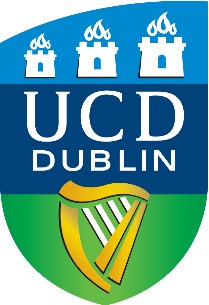 UNIVERSITY COLLEGE DUBLINApplication FormQuantitative and Computational  Social Science (QCSS)September 2024 EntryUNIVERSITY COLLEGE DUBLINApplication FormQuantitative and Computational  Social Science (QCSS)September 2024 EntryUNIVERSITY COLLEGE DUBLINApplication FormQuantitative and Computational  Social Science (QCSS)September 2024 EntryUNIVERSITY COLLEGE DUBLINApplication FormQuantitative and Computational  Social Science (QCSS)September 2024 EntryUNIVERSITY COLLEGE DUBLINApplication FormQuantitative and Computational  Social Science (QCSS)September 2024 EntryUNIVERSITY COLLEGE DUBLINApplication FormQuantitative and Computational  Social Science (QCSS)September 2024 EntryTitle of Degree:Title of Degree:PhD Quantitative and Computational Social SciencePhD Quantitative and Computational Social SciencePhD Quantitative and Computational Social SciencePhD Quantitative and Computational Social SciencePhD Quantitative and Computational Social SciencePhD Quantitative and Computational Social SciencePersonal Details: Personal Details: Personal Details: Personal Details: Personal Details: Personal Details: Personal Details: Personal Details: Surname:Surname:Surname:First Name:First Name:Educational Qualifications:Educational Qualifications:Educational Qualifications:Educational Qualifications:Educational Qualifications:Educational Qualifications:Educational Qualifications:Educational Qualifications:(University degree(s) awarded and/or expected to be awarded.  State class of honours if awarded)(University degree(s) awarded and/or expected to be awarded.  State class of honours if awarded)(University degree(s) awarded and/or expected to be awarded.  State class of honours if awarded)(University degree(s) awarded and/or expected to be awarded.  State class of honours if awarded)(University degree(s) awarded and/or expected to be awarded.  State class of honours if awarded)(University degree(s) awarded and/or expected to be awarded.  State class of honours if awarded)(University degree(s) awarded and/or expected to be awarded.  State class of honours if awarded)(University degree(s) awarded and/or expected to be awarded.  State class of honours if awarded)Title of Award:(BA, MA, MSc etc.) (BA, MA, MSc etc.) (BA, MA, MSc etc.) (BA, MA, MSc etc.) (BA, MA, MSc etc.) (BA, MA, MSc etc.) (BA, MA, MSc etc.) Date of Attendance:Date of Attendance:Date of Attendance:From (month / year)  From (month / year)  To (month / year)To (month / year)Date Awarded:(month / year)(month / year)(month / year)(month / year)(month / year)(month / year)(month / year)University:(Institution’s Name, City, Country) (Institution’s Name, City, Country) (Institution’s Name, City, Country) (Institution’s Name, City, Country) (Institution’s Name, City, Country) (Institution’s Name, City, Country) (Institution’s Name, City, Country) Subjects Studied / Specialisation(s)/main topics covered: Subjects Studied / Specialisation(s)/main topics covered: Subjects Studied / Specialisation(s)/main topics covered: Subjects Studied / Specialisation(s)/main topics covered: Overall Result:(e.g. GPA, 2H1, XX% out of 100)(e.g. GPA, 2H1, XX% out of 100)(e.g. GPA, 2H1, XX% out of 100)(e.g. GPA, 2H1, XX% out of 100)(e.g. GPA, 2H1, XX% out of 100)(e.g. GPA, 2H1, XX% out of 100)(e.g. GPA, 2H1, XX% out of 100)Title of Award:(BA, MA, MSc etc.) (BA, MA, MSc etc.) (BA, MA, MSc etc.) (BA, MA, MSc etc.) (BA, MA, MSc etc.) (BA, MA, MSc etc.) (BA, MA, MSc etc.) Date of Attendance:Date of Attendance:Date of Attendance:From (month / year) From (month / year) To (month / year)To (month / year)Date Awarded:(month / year)(month / year)(month / year)(month / year)(month / year)(month / year)(month / year)University:(Institution’s Name, City, Country) (Institution’s Name, City, Country) (Institution’s Name, City, Country) (Institution’s Name, City, Country) (Institution’s Name, City, Country) (Institution’s Name, City, Country) (Institution’s Name, City, Country) Subjects Studied / Specialisation(s)/main topics covered: Subjects Studied / Specialisation(s)/main topics covered: Subjects Studied / Specialisation(s)/main topics covered: Subjects Studied / Specialisation(s)/main topics covered: Overall Result: (e.g. GPA, 2H1, XX % out of 100)(e.g. GPA, 2H1, XX % out of 100)(e.g. GPA, 2H1, XX % out of 100)(e.g. GPA, 2H1, XX % out of 100)(e.g. GPA, 2H1, XX % out of 100)(e.g. GPA, 2H1, XX % out of 100)(e.g. GPA, 2H1, XX % out of 100)Other Qualifications:Other Qualifications:Other Qualifications:Other Qualifications:Other Qualifications:Other Qualifications:Other Qualifications:Other Qualifications:(Any other relevant qualifications or work experience may be stated here)(Any other relevant qualifications or work experience may be stated here)(Any other relevant qualifications or work experience may be stated here)(Any other relevant qualifications or work experience may be stated here)(Any other relevant qualifications or work experience may be stated here)(Any other relevant qualifications or work experience may be stated here)(Any other relevant qualifications or work experience may be stated here)(Any other relevant qualifications or work experience may be stated here)Doctoral Research Proposal: (1,500-2,000 words maximum)Doctoral Research Proposal: (1,500-2,000 words maximum)Doctoral Research Proposal: (1,500-2,000 words maximum)Doctoral Research Proposal: (1,500-2,000 words maximum)Doctoral Research Proposal: (1,500-2,000 words maximum)Provisional Thesis Title: Provisional Thesis Title: Provisional Thesis Title: Provisional Thesis Title: Provisional Thesis Title: Please submit your proposal as a separate word or pdf document using the following headings:Provisional thesis titleA statement of the research questionA brief literature review that points to research gaps the PhD project could addressAn outline of theoretical approaches consideredA brief discussion of the proposed methodologyPlease note that your proposal may not be considered if it doesn’t follow the above.Please submit your proposal as a separate word or pdf document using the following headings:Provisional thesis titleA statement of the research questionA brief literature review that points to research gaps the PhD project could addressAn outline of theoretical approaches consideredA brief discussion of the proposed methodologyPlease note that your proposal may not be considered if it doesn’t follow the above.Please submit your proposal as a separate word or pdf document using the following headings:Provisional thesis titleA statement of the research questionA brief literature review that points to research gaps the PhD project could addressAn outline of theoretical approaches consideredA brief discussion of the proposed methodologyPlease note that your proposal may not be considered if it doesn’t follow the above.Please submit your proposal as a separate word or pdf document using the following headings:Provisional thesis titleA statement of the research questionA brief literature review that points to research gaps the PhD project could addressAn outline of theoretical approaches consideredA brief discussion of the proposed methodologyPlease note that your proposal may not be considered if it doesn’t follow the above.Please submit your proposal as a separate word or pdf document using the following headings:Provisional thesis titleA statement of the research questionA brief literature review that points to research gaps the PhD project could addressAn outline of theoretical approaches consideredA brief discussion of the proposed methodologyPlease note that your proposal may not be considered if it doesn’t follow the above.if you have identified an academic colleague with whom you would like to work, please state their name(s) below:potential supervisor: potential supervisor: if you have identified an academic colleague with whom you would like to work, please state their name(s) below:potential supervisor: potential supervisor: if you have identified an academic colleague with whom you would like to work, please state their name(s) below:potential supervisor: potential supervisor: if you have identified an academic colleague with whom you would like to work, please state their name(s) below:potential supervisor: potential supervisor: if you have identified an academic colleague with whom you would like to work, please state their name(s) below:potential supervisor: potential supervisor: Funding are you applying for the honohan scholarship?      Y     /    N  
(scholarship deadline: 9 feb 2024)have you external funding?      Y     /    N Funding are you applying for the honohan scholarship?      Y     /    N  
(scholarship deadline: 9 feb 2024)have you external funding?      Y     /    N Funding are you applying for the honohan scholarship?      Y     /    N  
(scholarship deadline: 9 feb 2024)have you external funding?      Y     /    N Funding are you applying for the honohan scholarship?      Y     /    N  
(scholarship deadline: 9 feb 2024)have you external funding?      Y     /    N Funding are you applying for the honohan scholarship?      Y     /    N  
(scholarship deadline: 9 feb 2024)have you external funding?      Y     /    N please give details of the amount and source(please note that in order to be eligible for the qcss phd programme, you must either have a honohan scholarship, an irc scholarship or alternative external funding – full fees and appropriate living expenses. the programme does not accept self-funded applicants)please give details of the amount and source(please note that in order to be eligible for the qcss phd programme, you must either have a honohan scholarship, an irc scholarship or alternative external funding – full fees and appropriate living expenses. the programme does not accept self-funded applicants)please give details of the amount and source(please note that in order to be eligible for the qcss phd programme, you must either have a honohan scholarship, an irc scholarship or alternative external funding – full fees and appropriate living expenses. the programme does not accept self-funded applicants)please give details of the amount and source(please note that in order to be eligible for the qcss phd programme, you must either have a honohan scholarship, an irc scholarship or alternative external funding – full fees and appropriate living expenses. the programme does not accept self-funded applicants)please give details of the amount and source(please note that in order to be eligible for the qcss phd programme, you must either have a honohan scholarship, an irc scholarship or alternative external funding – full fees and appropriate living expenses. the programme does not accept self-funded applicants)Signature:Date:
Please return completed application forms to:   dara.gannon@ucd.iePlease include with your application the following documentation:cover letterofficial transcripts of ALL your university record(s)CV or resumeevidence of English language competence if you are a non-native English-speaking applicant and you have NOT obtained previous university degrees from a university in an English-speaking country. You must provide a cert that complies with UCD Minimum English Language Requirements and the certificate must be no more than 2 years oldin addition, two academic references should be emailed (by the referees) to dara.gannon@ucd.ieN.B. Incomplete application forms will not be considered. Please see the QCSC programme webpage for full details of application requirements.
Please return completed application forms to:   dara.gannon@ucd.iePlease include with your application the following documentation:cover letterofficial transcripts of ALL your university record(s)CV or resumeevidence of English language competence if you are a non-native English-speaking applicant and you have NOT obtained previous university degrees from a university in an English-speaking country. You must provide a cert that complies with UCD Minimum English Language Requirements and the certificate must be no more than 2 years oldin addition, two academic references should be emailed (by the referees) to dara.gannon@ucd.ieN.B. Incomplete application forms will not be considered. Please see the QCSC programme webpage for full details of application requirements.
Please return completed application forms to:   dara.gannon@ucd.iePlease include with your application the following documentation:cover letterofficial transcripts of ALL your university record(s)CV or resumeevidence of English language competence if you are a non-native English-speaking applicant and you have NOT obtained previous university degrees from a university in an English-speaking country. You must provide a cert that complies with UCD Minimum English Language Requirements and the certificate must be no more than 2 years oldin addition, two academic references should be emailed (by the referees) to dara.gannon@ucd.ieN.B. Incomplete application forms will not be considered. Please see the QCSC programme webpage for full details of application requirements.
Please return completed application forms to:   dara.gannon@ucd.iePlease include with your application the following documentation:cover letterofficial transcripts of ALL your university record(s)CV or resumeevidence of English language competence if you are a non-native English-speaking applicant and you have NOT obtained previous university degrees from a university in an English-speaking country. You must provide a cert that complies with UCD Minimum English Language Requirements and the certificate must be no more than 2 years oldin addition, two academic references should be emailed (by the referees) to dara.gannon@ucd.ieN.B. Incomplete application forms will not be considered. Please see the QCSC programme webpage for full details of application requirements.
Please return completed application forms to:   dara.gannon@ucd.iePlease include with your application the following documentation:cover letterofficial transcripts of ALL your university record(s)CV or resumeevidence of English language competence if you are a non-native English-speaking applicant and you have NOT obtained previous university degrees from a university in an English-speaking country. You must provide a cert that complies with UCD Minimum English Language Requirements and the certificate must be no more than 2 years oldin addition, two academic references should be emailed (by the referees) to dara.gannon@ucd.ieN.B. Incomplete application forms will not be considered. Please see the QCSC programme webpage for full details of application requirements.